Publicado en  el 24/09/2013 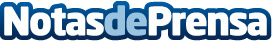 La FAO pide un esfuerzo conjunto para cumplir el Desafío Hambre CeroLograr un mundo sin hambre es posible "en el curso de nuestras vidas", si las actuales alianzas para el desarrollo se fortalecen y se amplían aseguró el Director General de la FAO, José Graziano da Silva al intervenir en el foro de alto nivel El éxito de los ODM: acelerar la acción y crear asociaciones eficaces, celebrado en la sede de la ONU en Nueva York.Datos de contacto:FAONota de prensa publicada en: https://www.notasdeprensa.es/la-fao-pide-un-esfuerzo-conjunto-para-cumplir_1 Categorias: Solidaridad y cooperación Cursos http://www.notasdeprensa.es